Министерство просвещения ПМРГОУ СПО «Бендерский педагогический колледж»МЕТОДИЧЕСКИЕ РЕКОМЕДАЦИИ ПО УЧЕБНОЙ И ПРОИЗВОДСТВЕННОЙ ПРАКТИКЕПМ.03. Обучение и организация различных видов деятельности и общения детей с ограниченными возможностями здоровьяСпециальность: Специальное дошкольное образование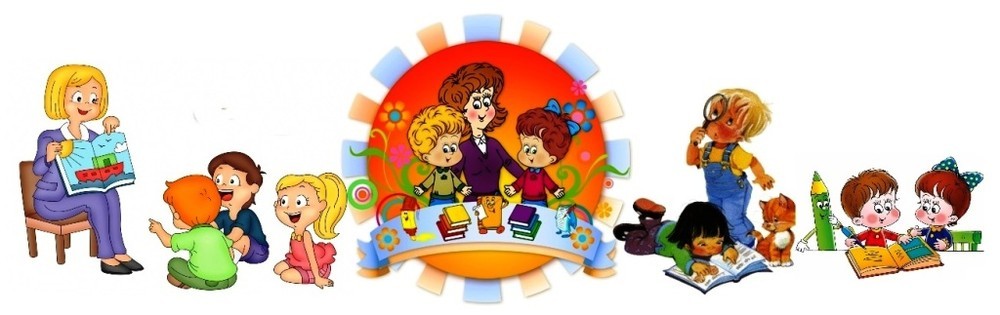 Бендеры, 2019Пояснительная запискаМетодические рекомендации предназначены для обучающихся по специальности  Специальное дошкольное образование с целью оказания методической помощи при выполнении заданий учебной и производственной практики по ПМ.03. Обучение и организация различных видов деятельности и общения детей с ограниченными возможностями здоровья.Цель практики - комплексное освоение вида профессиональной деятельности, формирование общих и профессиональных компетенций, приобретение необходимых умений и практического опыта.Практика по ПМ.03. Обучение и организация различных видов деятельности и общения детей с ограниченными возможностями здоровья включает в себя учебную в объеме 72 часов и производственную практику в объеме 144 часов. Форма проведения практики - рассредоточенная. Рекомендации состоят из пояснительной записки, планируемых результатов, методических указаний по учебной и производственной практике, рекомендуемой литературы по выполнению заданий, списка используемой литературы.Планируемые результатыВ ходе прохождения учебной и производственной практики обучающийся должен:иметь практический опыт:планирования и организации различных видов деятельности и общения детей с ограниченными возможностями здоровья в течение дня (игровой и продуктивной деятельности (рисования, лепки, аппликации, конструирования), посильного труда и самообслуживания);разработки сценариев, организации и проведения праздников и развлечений для детей раннего и дошкольного возраста с ограниченными возможностями здоровья;составления психолого-педагогической характеристики ребенка с ограниченными возможностями здоровья;анализа и самоанализа процесса и результатов организации различных видов деятельности и общения детей с ограниченными возможностями здоровья, их обсуждения в диалоге с сокурсниками, руководителем педагогической практики, воспитателем;определения цели и задач, планирования и проведения групповых и индивидуальных занятий с детьми дошкольного возраста с ограниченными возможностями здоровья;наблюдения за формированием игровых, трудовых умений, мелкой моторики у дошкольников с ограниченными возможностями здоровья;анализа и самоанализа процесса и результатов проведения различных видов занятий с детьми с ограниченными возможностями здоровья, обсуждения отдельных занятий в диалоге с сокурсниками, руководителем педагогической практики, воспитателем;разработки предложений по коррекции организации различных видов деятельности и общения детей с ограниченными возможностями здоровья;ведения документации, обеспечивающей образовательный процесс.    уметь:определять цели, задачи, содержание, методы и средства руководства игровой, трудовой, продуктивной деятельностью детей с ограниченными возможностями здоровья;определять педагогические условия для организации общения детей с ограниченными возможностями здоровья;играть с детьми, стимулировать самостоятельную игровую деятельность детей с отклонениями в развитии, использовать прямые и косвенные приемы руководства игрой;организовывать посильный труд дошкольников с учетом возраста, отклонений в развитии и вида трудовой деятельности (хозяйственно-бытовой, по самообслуживанию, в природе, ручной труд);общаться с детьми с отклонениями в развитии, использовать вербальные и невербальные средства стимулирования и поддержки детей, помогать детям, испытывающим затруднения в общении;руководить продуктивными видами деятельности с учетом возраста, отклонений в развитии и индивидуальных особенностей детей группы;оценивать продукты деятельности детей с ограниченными возможностями здоровья;организовывать досуг детей с ограниченными возможностями здоровья;анализировать проведение игры, организацию и руководство посильным трудом дошкольников, доступными детям с ограниченными возможностями здоровья, продуктивными видами деятельности;анализировать подготовку и проведение праздников и развлечений для детей с отклонениями в развитии; определять цели и задачи обучения, воспитания и развития дошкольников с учетом отклонений в развитии, особенностей возраста, группы, отдельных воспитанников;использовать разнообразные методы, формы и средства организации деятельности детей с отклонениями в развитии на занятиях;определять способы коррекционно-развивающей работы с детьми, имеющими отклонения в развитии;осуществлять отбор средств диагностики для определения результатов обучения детей с ограниченными возможностями здоровья, интерпретировать результаты диагностики;анализировать занятия;осуществлять самоанализ, самоконтроль при проведении занятий.Результатом  практики является освоение общих компетенций (ОК):профессиональных компетенций (ПК):Методические указания по учебной практикеМДК.03.01. Методика организации различных видов деятельности, общения  и обучения детей с нарушениями интеллектаВид работ №1. Наблюдение за организацией и проведением игровой деятельности детей с нарушениями интеллекта.Методические указания:1. В дневнике указать, какие виды игр проводятся, в чем особенности проведения подвижной, дидактической игр и др. (Приложение №6).2. Пополнить портфолио играми для детей с  нарушениями интеллекта.Вид работ №2. Наблюдение за организацией и проведением трудовой деятельности детей с нарушениями интеллекта.Методические указания:1.Провести наблюдение организации дежурства и труда (в уголке природы, хозяйственно-бытового труда). 2.В дневнике проанализировать особенности организации дежурства и труда с детьми.Вид работ №3. Наблюдение за организацией и проведением  занятий с детьми  с нарушениями интеллекта. Разработка предложений по коррекции организации различных видов деятельности и общения детей с ограниченными возможностями здоровья.Методические указания:1. Провести наблюдение занятий (по развитию речи – 1, изобразительной деятельности – 1, формированию элементарных математических представлений – 1).2. Анализ 1 занятия оформить в портфолио (Приложение №7).3. В дневнике описать предложения по коррекции организации различных видов деятельности и общения детей с ограниченными возможностями здоровья.МДК.03.02. Методика организации различных видов деятельности, общения  и обучения детей с задержкой психического развития и недостатками речевого развитияВид работ №4. Наблюдение за организацией и проведением игровой деятельности с детьми  с задержкой психического развития и недостатками речевого развития.Методические указания:1. В дневнике указать, какие виды игр проводятся, в чем особенности проведения подвижной, дидактической игр и др. (Прил. №6).2. Пополнить портфолио играми для детей с задержкой психического развития и недостатками речевого развития.Вид работ №5. Наблюдение за организацией и проведением трудовой  деятельности с детьми  с задержкой психического развития и недостатками речевого развития.Методические указания:1. Провести наблюдение организации дежурства и труда (в уголке природы, хозяйственно-бытового труда). В дневнике проанализировать особенности организации дежурства и труда с детьми.Вид работ №6. Наблюдение за организацией и проведением  занятий  с детьми  с задержкой психического развития и недостатками речевого развития.Методические указания:1. Провести наблюдение занятий (по развитию речи – 2, изобразительной деятельности – 2, формированию элементарных математических представлений – 1, физкультуре – 1).2. Анализ 1 занятия оформить в портфолио (Приложение №7).3. В дневнике отразить общие выводы.Методические указания по производственной практикеМДК.03.01. Методика организации различных видов деятельности, общения и обучения детей с нарушениями интеллектаМДК.03.02.  Методика организации различных видов деятельности, общения и обучения детей с задержкой психического развития и недостатками речевого развитияМДК.03.03.  Методика организации различных видов деятельности, общения и обучения детей с недостатками слухового и зрительного восприятияМДК.03.04. Методика организации различных видов деятельности, общения и обучения детей с нарушениями функций опорно-двигательного аппаратаВид работ №1. Анализ календарных планов воспитателей.Методические указания:1. В дневнике указать, какие виды работ планируются в 1 и 2 половины дня.2. В портфолио вложить образец календарного плана воспитателя.Вид работ №2. Разработка календарного плана воспитательно-образовательной работы  детьми.Методические указания:1. На основании календарного плана воспитателя разработать свой план на месяц.Вид работ №3. Проведение наблюдения за формированием игровых, трудовых умений, мелкой моторики у дошкольников с задержкой психического развития и недостатками речевого развитияМетодические указания:1. Сделать сравнительный анализ соответствия трудовых, игровых умений и мелкой моторики содержанию программы.Вид работ №4. Организация режимных процессов  и  игровой деятельности  в 1 и 2 половины дня.Методические указания:1. Составить конспекты, вложить в портфолио.2. Самостоятельно провести режимные процессы.3. В дневнике указать, что получилось и с чем не справились.Вид работ №5. Планирование и организация игровой деятельности и общения детей с ограниченными возможностями здоровьяМетодические указания:1. В соответствии с календарным планом разработать конспект и провести дидактическую игру (можно другую) и игру на формирование навыков общения во 2 половину дня (Приложение №8).2.В портфолио вложить конспект и самоанализ 1 игры (Приложение №9).3. В дневнике сформулировать общие выводы.Вид работ №6. Организация дежурства в группах дошкольного возраста с ограниченными возможностями здоровьяМетодические указания:1. Организовать дежурство в  1 половину дня.2. В дневнике отразить задачи, решаемые при организации дежурств; сделать краткий самоанализ.3. В портфолио вложить эскиз уголка дежурств.Вид работ №7. Организация коллективного труда в группах дошкольного возраста с ограниченными возможностями здоровьяМетодические указания:1. Составить конспект коллективного труда. Провести труд во 2 половину дня.2. В портфолио вложить конспект.3. В дневнике сделать краткий самоанализ.Вид работ №8. Подготовка  и  проведение  индивидуально-коррекционной работы с ребенком.Методические указания:1. Составить конспекты и провести 4 занятия индивидуально-групповой работы (коррекционный час).2. Подготовить необходимый дидактический материал.3. Конспекты занятий и самоанализ одного из них вложить в портфолио.Вид работ №9. Планирование и проведение занятия по изобразительной деятельностиМетодические указания:1. Разработать конспект и провести занятие по изобразительной деятельности(Приложение №10).2. В портфолио вложить конспект, самоанализ занятия (Приложение №11) и бланк экспертной оценки, оформленный руководителем ИЗО или  методистом (Приложение №12).3. В дневнике сформулировать общие выводы.3. Руководить работой помощника воспитателя.Вид работ №10. Планирование и проведение занятия по физкультуреМетодические указания:1. Разработать конспект и провести занятие по физической культуре (Приложение №13).2. В портфолио вложить конспект и самоанализ занятия (Приложение №14).3. В дневнике сформулировать общие выводы.Вид работ №11. Проведение обследования детей с задержкой психического развития и недостатками речевого развития.Методические указания:1. Изучить, как ведется работа по обследованию детей.2. Анализ оформить в дневник.3. Пополнить портфолио образцами.Вид работ №12. Проведение психолого-педагогической диагностики  детей дошкольного возраста, анализ результатов. Составление психолого-педагогической характеристики на ребенка с ограниченными возможностями здоровья.Методические указания:1. Подобрать 2-3 методики по выявлению уровня речевого развития, развития мелкой моторики и т.д.2. Провести диагностику с одним ребенком.3. Описание диагностики и ее результаты вложить в портфолио. Указать название, автора, ход, критерии, результаты.4. В дневнике указать, что получилось и с чем не справились.5. Составить и вложить в портфолио психолого-педагогическую характеристику на ребенка с ограниченными возможностями здоровья (Приложение №15).Вид работ №13. Организация и  проведение  праздников  и  развлечений для детей  раннего  и  дошкольного  возраста  с  ограниченными возможностями здоровья.Методические указания:1. Разработать сценарий праздника и развлечения для детей  раннего  и  дошкольного  возраста  с  ограниченными возможностями здоровья.2. Сценарии вложить в портфолио.Вид работ №14. Создание предметно-развивающей среды. Оформление педагогических разработок.Методические указания:1. Оформить и вложить в портфолио эскиз зоны сенсорного развитияв группах  раннего  и  дошкольного  возраста  с  ограниченнымивозможностями здоровья.2. Оформить и вложить в портфолио конспект выступления перед родителями по организации совместной деятельности родителей и сотрудников детского сада в работе с детьми с ограниченными возможностями здоровья.Примечание: приложения размещены на электронной почте группы.Рекомендуемая литература для выполнения видов работ:Основные источникиПрограммы1. Программа коррекционной работы для детей с задержкой психического развития/ Под ред. С.Г. Шевченко2. Екжанова Е.А., Стребелева Е.А. Коррекционно-развивающее обучение и воспитание. Программа дошкольных образовательных учреждений компенсирующего вида для детей с нарушением интеллекта.3. Программы детского сада. Коррекционная работа в детском саду. Под ред. Плаксиной Л.И. – М.: Просвещение, 19974. Нищева Н.В. Программа коррекционно-развивающей работы в логопедической группе. – М.: Детство-пресс, 2012ПособияВолкова Л.С. Лалаева Р.И. Мастюкова Е.М. Логопедия: Учебник для вузов - М.:  Гуманит. изд. центр Владос, 2009.Воробьева Т., Крупенчук О. Исправляем произношение: Комплексная методика коррекции артикуляционных расстройств. Пособие для работы по формированию правильного произношения у детей.- М.: Литера, 2007Морозова С.С. Аутизм: Коррекционная работа при тяжелых и осложненных формах: Пособие для учителя-дефектолога М.:  Гуманит. изд. центр Владос, 2010.Пузанов Б.П. Обучение и воспитание детей с интеллектуальными нарушениями - М.:  Гуманит. изд. центр Владос, 2011Рау М.Ю. Обучение художественно-изобразительной творческой деятельности в специальном детском саду для детей с нарушениями развития: Программно-методическое пособие для педагогов.- М.:  Гуманит. изд. центр Владос, 2010Стребелева Е.А., Мишина Г.А. Психолого - педагогическая диагностика нарушений развития детей раннего и дошкольного возраста.- М.:  Гуманит. изд. центр Владос, 2008Юзбекова Е.А. Ступеньки творчества: место игры в интеллектуальном развитии дошкольника: методические рекомендации для воспитателей ДОУ и родителей / Е. А. Юзбекова. - М., ЛИНКА-ПРЕСС, 2006. Дополнительные источникиВоробьева Т., Крупенчук О. Исправляем произношение: Комплексная методика коррекции артикуляционных расстройств. Пособие для работы по формированию правильного произношения у детей.- М.: Литера, 2007.- 96 с.Максаков А. И. Правильно ли говорит ваш ребенок. [Текст] — М.; Мозаика-Синтез. 2005-2010.Панфилова, М.А. Игротерапия общения: Тесты и коррекционные игры. – М., 2002.Степанова О. А. Организация логопедической работы в ДОУ. М.: Издательство: ТЦ Сфера, - 2007Экспертные оценки в дошкольном образовании: Методическое пособие / Авт. сост. И.В. Юганова. – М.: Сфера, 2009.Интернет-ресурсыhttp://tanja-k.chat.ru/ - Методические материалы в помощь работникам детских дошкольных учреждений.http://edu.rin.ru/preschool/index.html  - Дошкольное образование.http://ivalex.vistcom.ru/  - Все для детского сада.http://detsad-journal.narod.ru/index.htm  - Детский сад от А до Я.http://www.detskiysad.ru/  - Детский сад.ру.Сайт для воспитателей. Режим доступа: http://vospitatel.resobr.ru Сайт «Дошкольные учреждения». Режим доступа: http://www.detskiysad.ruСайт «Мой детский сад». Режим доступа: http://www.moi-detsad.ru/zanatia1561.htmlСайт для работников дошкольного образования. Режим доступа: http://www.moi-detsad.ru/Список используемой литературы1. Государственный образовательный стандарт среднего профессионального образования по специальности  44.02.04 Специальное дошкольное образование.2. Государственный образовательный стандарт дошкольного образования Приднестровской Молдавской Республики, утвержденный Приказом Министерства просвещения Приднестровской Молдавской Республики от 16 мая 2017 года  № 588.3. Программа коррекционной работы для детей с задержкой психического развития/ Под ред. С.Г. Шевченко4. Екжанова Е.А., Стребелева Е.А. Коррекционно-развивающее обучение и воспитание. Программа дошкольных образовательных учреждений компенсирующего вида для детей с нарушением интеллекта.5. Программы детского сада. Коррекционная работа в детском саду. Под ред. Плаксиной Л.И. – М.: Просвещение, 19976. Нищева Н.В. Программа коррекционно-развивающей работы в логопедической группе. – М.: Детство-пресс, 2012КодНаименование результата обученияОК 1Понимать сущность и социальную значимость своей будущей профессии, проявлять к ней устойчивый интерес.ОК 2Организовывать собственную деятельность, определять методы решения профессиональных задач, оценивать их эффективность и качество.ОК 3Оценивать риски и принимать решения в нестандартных ситуациях.ОК 4Осуществлять поиск, анализ и оценку информации, необходимой для постановки и решения профессиональных задач, профессионального и личностного развития.ОК 5Использовать информационно-коммуникационные технологии для совершенствования профессиональной деятельности.ОК 6Работать в коллективе и команде, взаимодействовать с руководством, коллегами и социальными партнерами.ОК 7Ставить цели, мотивировать деятельность воспитанников, организовывать и контролировать их работу с принятием на себя ответственности за качество образовательного процесса.ОК 8Самостоятельно определять задачи профессионального и личностного развития, заниматься самообразованием, осознанно планировать повышение квалификации.ОК 9Осуществлять профессиональную деятельность в условиях обновления ее целей, содержания, смены технологий.ОК 10Осуществлять профилактику травматизма, обеспечивать охрану жизни и здоровья детей.ОК 11Строить профессиональную деятельность с соблюдением регулирующих ее правовых норм.ПК 3.1.Планировать различные виды деятельности и общения детей с ограниченными возможностями здоровья в течение дня.ПК 3.2Организовывать игровую и продуктивную деятельность (рисование, лепка, аппликация, конструирование), посильный труд и самообслуживание, общение детей раннего и дошкольного возраста с ограниченными возможностями здоровья.ПК 3.3.Организовывать и проводить праздники и развлечения для детей раннего и дошкольного возраста с ограниченными возможностями здоровья.ПК 3.4.Анализировать процесс и результаты организации различных видов деятельности и общения детей с ограниченными возможностями здоровья.ПК 3.5Определять цели и задачи, планировать занятия с детьми дошкольного возраста с ограниченными возможностями здоровья.ПК 3.6Проводить занятия.ПК 3.7Осуществлять педагогический контроль, оценивать процесс и результаты обучения дошкольников с ограниченными возможностями здоровья.ПК 3.8Анализировать проведенные занятия.ПК 3.9Вести документацию, обеспечивающую образовательный процесс.ПК 5.1Разрабатывать  методические материалы, рабочие программы, учебно-тематические планы) на основе примерных с учетом состояния здоровья, особенностей возраста, группы воспитанников.ПК 5.2Создавать в группе предметно-развивающую среду.ПК 5.3Систематизировать и оценивать педагогический опыт и образовательные технологии в области дошкольного и специального дошкольного образования на основе изучения профессиональной литературы, самоанализа и анализа деятельности других педагогов.ПК 5.4Оформлять педагогические разработки в виде отчетов, рефератов, выступлений.ПК 5.5Участвовать в исследовательской и проектной деятельности в области дошкольного и специального дошкольного образования.